Проект подготовлен постоянной комиссиейпо Регламенту и правовым вопросамДума РЕШИЛА:Внести в решение Думы Города Томска от 06.12.2016 № 438 «Об утверждении нормативных затрат на обеспечение функций Думы Города Томска» следующие изменения:в приложении «Порядок расчета нормативных затрат, для которых правилами определения нормативных затрат1 не установлен порядок их расчета» к указанному решению:1) пункт 7 изложить в следующей редакции:«7) Затраты на кадровое обеспечение: обучающие семинары и курсы для работников Думы Города Томска определяются по следующей формуле:Зко = V x 1,5 %,где:V - совокупный годовой объем закупок (утвержденный на соответствующий финансовый год общий объем финансового обеспечения для осуществления закупок, в том числе для оплаты контрактов, заключенных до начала указанного финансового года и подлежащих оплате в указанном финансовом году).»;2) дополнить пунктом 30 в следующей редакции:«30. Затраты, связанные с оказанием услуг по сборке мебели, определяются по следующей формуле:Зсбор = V x 0,3 %,где:V - совокупный годовой объем закупок (утвержденный на соответствующий финансовый год общий объем финансового обеспечения для осуществления закупок, в том числе для оплаты контрактов, заключенных до начала указанного финансового года и подлежащих оплате в указанном финансовом году).»;3) дополнить пунктом 31 в следующей редакции:«31. Затраты на оказание услуг по химчистке автомобилей определяются по следующей формуле:Зхчистка = Qхчистка x Рхчистка,где:Qхчистка - количество планируемых химчисток в год в соответствии с утвержденными нормативами;Рхчистка - цена химчистки одного автомобиля в соответствии с утвержденными нормативами.»;4) дополнить пунктом 32 в следующей редакции:«32. Затраты, связанные с оказанием услуг шиномонтажа, определяются по следующей формуле:Зшин = Qшин x Ршин,где:Qшин - количество планируемых услуг в год в соответствии с утвержденными нормативами.Ршин - стоимость одного шиномонтажа в соответствии с утвержденными нормативами.»;5) дополнить пунктом 33 в следующей редакции:«33. Затраты на приобретение средств индивидуальной защиты, дезинфицирующих и антисептических средств, определяются по следующей формуле:Зсг = V x 0,5 %,где:V - совокупный годовой объем закупок (утвержденный на соответствующий финансовый год общий объем финансового обеспечения для осуществления закупок, в том числе для оплаты контрактов, заключенных до начала указанного финансового года и подлежащих оплате в указанном финансовом году).»;6) дополнить пунктом 34 в следующей редакции:«34. Затраты на изготовление бланков удостоверений депутата Думы Города Томска определяются по следующей формуле:Зуд = Qуд x Руд,где:Руд - цена единицы изготовленного бланка удостоверения депутата Думы Города Томска                         в соответствии с утвержденными нормативами;Qуд - количество единиц бланков удостоверений депутата Думы Города Томска в соответствии с утвержденными нормативами.»;7) дополнить пунктом 35 в следующей редакции:«35. Затраты на изготовление бланков удостоверений сотрудника аппарата Думы Города Томска определяются по следующей формуле:Зус = Qус x Рус,где:Рус - цена единицы изготовленного бланка удостоверения сотрудника аппарата Думы Города Томска в соответствии с утвержденными нормативами;Qус - количество единиц бланков удостоверений сотрудника аппарата Думы Города Томска в соответствии с утвержденными нормативами.»;8) дополнить пунктом 36 в следующей редакции:«36. Затраты на приобретение сервера для нужд Думы Города Томска определяются по следующей формуле:Зсерв = V x 10 %,где:V - совокупный годовой объем закупок (утвержденный на соответствующий финансовый год общий объем финансового обеспечения для осуществления закупок, в том числе для оплаты контрактов, заключенных до начала указанного финансового года и подлежащих оплате в указанном финансовом году).»;9) дополнить пунктом 37 в следующей редакции:«37. Затраты на приобретение знаков почтовой оплаты (почтовые марки и маркированные почтовые конверты) для нужд Думы Города Томска, определяются по фактическим затратам в отчетном финансовом году.».Разместить настоящее решение на официальном сайте Думы Города Томска в информационно-телекоммуникационной сети «Интернет» (http://www.duma70.ru/) и в единой информационной системе в сфере закупок (www.zakupki.gov.ru) в течении 7 рабочих дней со дня его принятия.3.   Настоящее решение вступает в силу с даты его принятия.4.  Контроль за исполнением настоящего решения возложить на постоянную комиссию по Регламенту и правовым вопросам Думы Города Томска (Леонтьев И.А.).Председатель Думы Города Томска      	          Ч.М.Акатаев  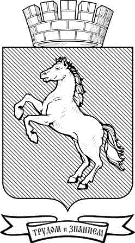 ДУМА ГОРОДА ТОМСКАРЕШЕНИЕДУМА ГОРОДА ТОМСКАРЕШЕНИЕДУМА ГОРОДА ТОМСКАРЕШЕНИЕ00.00.2021                     № _______                     № _______О внесении изменений в решение Думы Города Томска от 06.12.2016 № 438 «Об утверждении нормативных затрат на обеспечение функций Думы Города Томска»В соответствии с частью 5 статьи 19 Федерального закона от 05.04.2013 № 44-ФЗ                    «О контрактной системе в сфере закупок товаров, работ, услуг для обеспечения государственных и муниципальных нужд», постановлением Правительства Российской Федерации от 13.10.2014 № 1047 «Об общих требованиях к определению нормативных затрат на обеспечение функций государственных органов, органов управления государственными внебюджетными фондами и муниципальных органов», постановлением администрации Города Томска от 18.05.2016 № 418 «Об утверждении требований к порядку разработки                       и принятия правовых актов о нормировании в сфере закупок для обеспечения муниципальных нужд муниципального образования «Город Томск», содержанию указанных актов                                    и обеспечению их исполнения», постановлением администрации Города Томска от 30.12.2015 № 1335 «Об утверждении правил определения нормативных затрат на обеспечение функций администрации Города Томска, органов администрации Города Томска, являющихся главными распорядителями средств бюджета муниципального образования «Город Томск», Думы Города Томска, Счетной палаты Города Томска, Томской городской муниципальной избирательной комиссии, подведомственных указанным органам муниципальных казенных учреждений», руководствуясь Уставом Города Томска,В соответствии с частью 5 статьи 19 Федерального закона от 05.04.2013 № 44-ФЗ                    «О контрактной системе в сфере закупок товаров, работ, услуг для обеспечения государственных и муниципальных нужд», постановлением Правительства Российской Федерации от 13.10.2014 № 1047 «Об общих требованиях к определению нормативных затрат на обеспечение функций государственных органов, органов управления государственными внебюджетными фондами и муниципальных органов», постановлением администрации Города Томска от 18.05.2016 № 418 «Об утверждении требований к порядку разработки                       и принятия правовых актов о нормировании в сфере закупок для обеспечения муниципальных нужд муниципального образования «Город Томск», содержанию указанных актов                                    и обеспечению их исполнения», постановлением администрации Города Томска от 30.12.2015 № 1335 «Об утверждении правил определения нормативных затрат на обеспечение функций администрации Города Томска, органов администрации Города Томска, являющихся главными распорядителями средств бюджета муниципального образования «Город Томск», Думы Города Томска, Счетной палаты Города Томска, Томской городской муниципальной избирательной комиссии, подведомственных указанным органам муниципальных казенных учреждений», руководствуясь Уставом Города Томска,